МАОУ «Калтайская СОШ» Томского районаОрганизация ОД в первой младшей группе по теме:«К барашку на день рождения»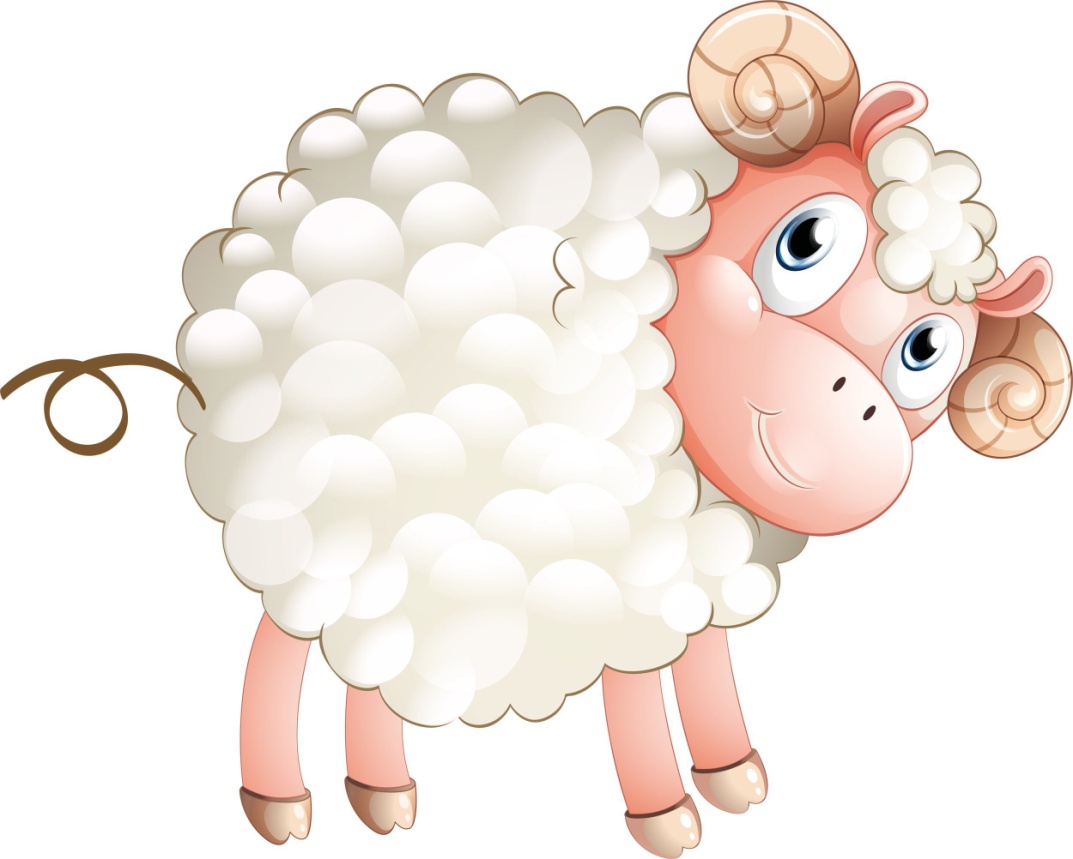 Выполнила: Ильина Л.В.Актуальность.Знакомство детей с домашними животными и их детёнышами - играет огромную роль в жизни человека.Животные в  доме - важный фактор воспитания, и мы хотим, чтобы наши дети росли добрыми, отзывчивыми, сердечными.Вовлекая ребёнка в совместную деятельность по уходу за домашними животными, взрослые развивают в своём ребёнке чуткость, умение понимать жизнь животных; побуждают к сочувствию; воспитывают готовность помогать делом.Приоритетная образовательная область: «Социально- коммуникативное развитие»В интеграции: Познавательное развитие, художественно-эстетическое развитие, речевое развитие, социально коммуникативное, физическое развитие.Цели: Развивать у детей познавательный интерес к окружающему миру, формировать представления о домашних животных.Задачи: - образовательные:  формировать знания о детенышах  домашних животных; активизировать словарь щенок, теленок, жеребенок, котенок, барашек; способствовать воспитанию звуковой выразительности речи; произнесению звукоподражаний громко – тихо, тоненьким голосом и т. п.; находить правильные решения в различных проблемных ситуациях; умение общаться с взрослыми и сверстниками. - развивающие: развивать: знания о домашних животных; навык словообразования имен существительных обозначающих детенышей животных; понимание речи, мышление, память, внимание, наблюдательность; развивать умение использовать нетрадиционные виды техники для создания шубки – подарка для барашка; умение составлять целое из частей.-воспитательные: воспитывать отзывчивость,  доброжелательность  к домашним животным,  любознательность;Методические приёмы: беседа - диалог, дидактическая игра «Домашние животные и их детеныши», игровая мотивация, работа с наглядным материалом,  пальчиковая игра «Два барана», подвижная игра  «Бычок», музыкальная игра «Мы головками кивнем»,  вопросы,  «разрезные картинки» на знание детенышей, подведение итога НОД.Оборудование и материалы: ИКТ, колокольчик, демонстрационный материал игрушки: корова, лошадь, баран, собака, кошка; «разрезные картинки»; корзинка с капустой, косточкой, молоком, овсом, сеном. Предварительная работа: изучение домашних животных, рассматривание демонстрационного материала по теме «Домашние животные и их детеныши »; иллюстрации из серии детских книжек с изображением домашних животных; дидактические игры «Четвёртый лишний», беседы о домашних животных, художественно эстетическое развитие «Нарисуй хвост коню», «Будка для собачки» конструирование  «Забор для фермы», целевое наблюдение с родителями за домашними животными дома,  загадывание загадок о  домашних животных, чтение и разучивание стихов. Работа с макетом «Домашнее подворье» : индивидуальная работа, работа по подгруппам, дидактические игры и упражнения на воспитание звуковой культуры речи: «Покормим цыплят», «Подуем на перышко»; игры на звукоподражание («Громко-тихо»,  «Кто как кричит?», «Кто пришёл?», «Догонялки с котиком»). Работа с родителями: изготовление наглядного материала по теме, разучивание стихов с детьми. Интернет ресурсы:https://nsportal.ru/detskiy-sad/raznoe/2022/04/04/konspekt-nod-v-mladshey-gruppe-den-rozhdeniya-mishki                                                                          kartoteka_privetstviy_dlya_tehnologii.docx                         https://vsedetishkam.ru/zdravstvujte-ladoshki/                                                                                                                                               https://trukhina.livejournal.com/1199933.htm   https://kras-dou.ru/148/skazka-2/56-nashi-gruppy/skazka/289-khorovodnye-igry.html    https://www.detstih.ru/blog/stihi-pro-telenka-dlya-deteyСтруктура ОДСодержание ОДОбразовательная область (вид деятельности)Форма работыСредствоОбразовательные цели и задачиРезультат (целевые ориентиры) детейВводная часть1. Организационный момент в группе. (Создать положительный настрой на образовательную деятельность)Познавательное развитие (Коммуникативная деятельность)БеседаСловоСоздать положительный настрой на образовательную деятельностьГотовы  к образовательной деятельностиИнформационная часть 2.Воспитатель берет колокольчик и звонит им, дети обращают внимание, подходят и встают в круг.
Воспитатель:
Колокольчик озорной,
Ты ребят в кружок построй.
Собрались ребята в круг,
Слева – друг и справа – друг.
Вместе за руки возьмемся,
И друг другу улыбнемся.
Воспитатель: ребята, а вы любите улыбаться? Улыбнемся друг другу? Посмотрите, от улыбок стало светлее и радостнее вокруг.
Воспитатель: а когда друзья встречаются, что они говорят друг другу?Дети: Здравствуйте.Воспитатель: Давайте и мы поздороваемся.Здравствуйте, ручки, хлоп-хлоп-хлоп, Здравствуйте, ножки, топ-топ-топ, Здравствуйте, щёчки, шлёп-шлёп-шлёп, Пухленькие, щёчки, плюх-плюх-плюх, Здравствуйте, губки, чмок-чмок-чмок, Здравствуйте, зубки, щёлк-щёлк-щёлк, Здравствуй, мой носик, бип-бип-бип, Здравствуйте, всем, привет!Познавательное,Речевое развитие(Познавательно- исследовательская, двигательная, игровая деятельность)Игра малой подвижностиСловоФормировать  положительные чувства через улыбку. Стимулирующая частьВоспитатель:Приготовьте ушки, глазкиНачинаем нашу сказку,Я сегодня в группу шлаИ корзиночку нашла.Что, это ребята?(Ответы детей) (корзиночка)(показывает)Воспитатель:-А, хотите посмотреть, что в ней лежит? (рассматриваем,  и называем содержимое корзиночки: сено, капуста, овес, косточка, молоко). Да это же угощения.- Кто же потерял эту корзиночку? Как вы думаете ребята? (Ответы детей)Воспитатель:-А чтобы узнать, кто потерял корзиночку,  я предлагаю вам всем пойти  и поискать того , кто  забыл ее. ( дети под музыку идут по выложенной дорожке).По ровненькой дорожке, по ровненькой дорожкеШагают наши ножки, шагают наши ножкиЧерез лужу - прыг, через  кочки - скок.Шли мы, шли, шли мы шли и на луг пришли.- Чтобы узнать, кто стоит на лугу,  нужно отгадать загадку: Катя рассказываетЯ на облако похож,На лугу меня найдешь,Мой кафтанчик из кудряшек, А зовут меня барашек( Ответы детей.) (барашек).Воспитатель: - Молодцы, ребята.   (Раздается крик  барана.)- Кто это?Воспитатель:- Правильно, это барашек. (дети здороваются с барашком)  Шерстка у него какая?(Ответы детей.) (белая, кудрявая, мягкая.)Воспитатель: -  Барашек, как поёт свою песенку? (Ответы детей.) Воспитатель: да, вот так: бе - бе. Давайте споём её.Дети поют хоромВоспитатель: - Скажите мне, а, что барашек любит кушать (капусту). Достаю капусту и даю барашку. Вот, твое, барашек угощение. Угощайся, не стесняйся! - Посмотрите, ребята, какой барашек грустный и  невесёлый.  А почему? (Ответы детей).Воспитатель: Может быть, это от  того, что он  потерял корзиночку?(Ответы детей) Воспитатель:- Да, это барашек потерял корзиночку с угощеньями. У барашка скоро будет  день рождение, и к себе в гости он позвал друзей, приготовил угощение для них , но забыл, кто из них , что любит есть.- Поможем, барашку, подскажем  ему, кто  из зверей, какое угощенье любит есть?- Тогда  давайте поиграем  и   подождем гостей.Пальчиковая игра «Бараны»Так бодались два баранаОба кулака «бодаются»На мосточке утром рано.Хлопки на ударные слоги.Уступить не захотели- Снова  «бодаются»Вместе в речку полетели.Ладони «уронить» на колени Воспитатель: Барашек про каждого  приготовил загадку.(Воспитатель приглашает детей сесть на ковер)Послушайте, кто ещё в гости к барашку собирается?Он с копытами на ножках,А на лбу бывают рожки.Прямо вылетая мать:Любит травку пощипать,Говорит протяжно: «Му-у-у!», Если скучно одному.Он совсем еще ребенок,Называется теленок.(Ответы детей)  Позовите  теленочка  тихо: «Иди к нам, теленок». Теперь позовите  громче.- Здравствуй, теленок. (Дети здороваются с теленком).- Посмотрите, ребята, на теленка. Погладьте теленка, какой он? (маленький).- Что есть у теленка? (ушки, хвостик, рожки…).- Какие ушки у теленка? (маленькие, мягкие, ).- Какой хвостик?(длинный, как веревочка, а на конце кисточка)-А как мычит теленок? (Ответы детей)Воспитатель: Тихо, протяжно. Давайте помычим.Дети хором:  Му-ууВоспитатель: Теленку все понравилось и он хочет с  вами поиграть. Игра «Теленок» Бу-бу-бу, (Два прыжка на двух ногах вместе)Я рогатый. (Показывают рожки из пальчиков)Бу-бу-бу,( Два прыжка на двух ногах вместе)Я хвостатый. (Руки за спину, показывают хвостик)Бу-бу-бу,(Два прыжка на двух ногах вместе)Я ушастый.(Показывают ушки из ладошек)Бу-бу-бу,(Два прыжка на двух ногах вместе)Очень страшный (Показывают рожки)Бу-бу-бу,(Два прыжка на двух ногах вместе)Испугаю. (Топают) Бу-бу-бу, (Два прыжка на двух ногах вместе)Забудаю. (Будаются)Воспитатель: А чтобы отгадать следующего гостя, нужно собрать картинку(Кто хочет собрать картинку)Мама – лошадь, папа конь,Кто же их ребенок? (Ответы детей)Воспитатель: - Кто это к нам пришел?(Ответы детей) (жеребенок) Воспитатель:- Правильно жеребенок. Давайте поздороваемся. (дети здороваются с жеребенком) Сейчас нам Семен расскажет стишок про лошадку.Я люблю свою лошадку,Причешу ей шерстку гладко.Гребешком приглажу хвостик,И верхом поеду в гости.Воспитатель:- Наш гость, жеребенок поёт свою песенку, а как?(Ответы детей) Воспитатель: Правильно вот так: Иго- го. Давайте её споём вместе с вами. А жеребенок умеет петь свою песенку громко. Вот так: иго-го, и тихо вот так: иго-го. Молодцы, ребята. Какие красивые звуки у вас получились!-А что есть у жеребенка? (Ответы детей)  У жеребенка есть грива и пышный хвост- Скажите барашку, а  что жеребенок любит кушать? (Ответы детей) (траву, сено, овес).Воспитатель: -Какие вы умные, ребята. Послушайте, кто ещё в гости к барашку собирается?Воспитатель: Загадывает загадку.Во дворе за кустом, я увидел чей-то дом.В доме Тузик живет, он ребят к себе зовет.  Воспитатель: Кто это?  (Ответы детей)(Щенок).Воспитатель:  Правильно щенок. Что при встречи нужно сказать? (Дети здороваются со щенком)А щенок приглашает вас поиграть. А для этого он превращает вас в  маленьких щенят.Игра «Щенок»Щенок громко хлопает,Щенок громко топает,Головой качает,Тихо засыпает.Воспитатель:- Молодцы, ребята. Закройте глазки, откройте. Теперь мы снова  стали детками.- Наш гость щенок поёт свою песенку вот так: Гав- гав. Давайте её споём вместе с вами. А щенок умеет петь свою песенку громко. Вот так: гав-гав, и тихо вот так: гав-гав. Молодцы, ребята. Какие красивые звуки у вас получились!Воспитатель:- Скажите барашку, а  что щенок любит кушать? (косточку).-Правильно, ребята. Посмотрите, кто ещё в гости к барашку собирается?Как у нашего котаШубка очень хороша!Как у котика усы,Замечательной красы.Глазки – смелыеЗубки белые.(Слышится мяуканье)(Ответы детей) (котенок)Воспитатель: Да, это маленький котенок . Погладьте его, шерстка у него мягкая, пушистая, в лапках прячутся острые коготки, что бы ловить кого?(Ответы детей) ( мышей)Воспитатель: А что еще есть у котенка? (Ушки, глазки, носик, усы.)-А что любит котенок кушать? (Ответы детей) (молоко)- Молодцы, малыши, вы всех гостей  угадали и узнали и правильно назвали угощения, которыми они любят лакомиться.Котенок: Спасибо вам ребята! А теперь я приглашаю вас потанцевать.Мы головками кивнем,Дружно ручками махнем.И туда и сюда.Повернись вокруг себя.Речевое  развитие(Коммуникативная, игровая, двигательная деятельность)(Игровая, двигательная деятельность)(Коммуникативная деятельность)(Восприятие художественной литературы  и фольклора.)(Игровая деятельность)(Коммуникативная деятельность)(Игровая двигательная деятельность)Художественно эстетическая область(Двигательная деятельность)Художественно эстетическое развитие(Музыкальная деятельность)Решение  проблемной ситуации.Игра с речевым  и двигательным сопровождениемРазучивание стихотворенияБеседа по вопросам, иимитация голосов животныхПальчиковая игра.Отгадывание загадкиИмитация движений Бычка.Игровое упражнениесловоМягкие игрушкиХудожественное словоСловоЗакрепить знания о детенышах домашних животныхВоспитывать желание помогатьПомогать заучивать несложные четверостишияВовлечь малышей в диалог, дать им возможность слышать звучащую речь и повторять услышанное.Учить малышей сопереживать барашку.Совершенствовать ловкость и точность движенийРазвивать умение понимать задаваемые вопросы, отвечать на них.Учиться работать слаженно, произнося слова хором.Стимулировать двигательную активность.Развивать желание играть вместе с воспитателем в игры с простым содержаниемРазвивать умение подпевать фразы в песне.  Сохранять жизнерадостное настроение.Знают  обобщающее слово `детеныш`, С пониманием следят за действиями героев (мягких игрушек); проявляют желание помочь им.Хорошо понимают устную речьУ детей сформировалось умение слушатьПассивно вступают в диалог со взрослымПоддерживают интерес к подвижным играмУмеют составлять целое из 4 частейУмеют координировать свои действия с действиями товарищей.Умеют выполнять простейшие танцевальные движенияПроблемная частьВоспитатель: Но вот мы и отдохнули.-Ребята  у барашка день рождение, а на день рождение принято приходить с подарками.Давайте и мы с вами подарим подарочек , а какой вы думаете.(Ответы детей)-Ой! А почему то у него нет шубки?. А какого цвета бывает  у барашка шубка?(Ответы детей) ( серая, белая) (Исправляю речь детей).Попробуем  смастерить шубку из бумагиПознавательное развитие(Познавательно исследовательская деятельность)Ситуативный разговорРазвивать воображения и творческую активность;Формировать умения ориентироваться на листе..Стимулирующая частьВоспитатель: Возьмите салфетку, сомните ее в комочек, и приклейте к контуру барашка. (Работы детей. Индивидуальная работа с детьми).Какая замечательная,  шубка получилась. Скажите, какая она? (Ответы детей) Теплая, еще какая? (пушистая, мягкая, белая). Обобщаю ответы детей.Воспитатель: Барашек передает вам спасибо за такой теплый подарок – шубку.- Давайте попрощаемся с барашком. Скажем ему до свиданья. И пойдем обратно в детский сад. По ровненькой дорожке, по ровненькой дорожке Шагают наши ножки, шагают наши ножкиЧерез лужу - прыг, через  кочки -скок.Шли мы шли, шли, шли,Шли, шли, наконец,В детский сад пришли.Художественно- эстетическое развитие(Изобразительная,игровая,двигательная, деятельность)Игровое упражнениесловоЗакрепить умениеформировать из бумаги комочки, приклеивать их в определенном месте основы. Создать радостное настроение от результатов работы. Развивать мелкую моторику рук.Умеют действовать слаженно со сверстниками,  в соответствии с заданием.